EMEFEI 	NOME:	Nº	9º	PROF. 	ARTE- ATIVIDADE 12 – ARTE CONCEITUAL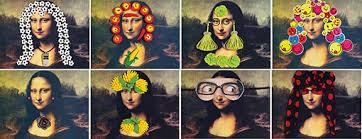 Observe as imagens a seguir. Algumas das criações para a exposição Quadro a quadro: cem Monas (2012), de Nelson Leirner. Técnica mista, 30 cm × 40 cm × 10 cm (cada quadro).Arte conceitual Observe as imagens a seguir. Algumas das criações para a exposição Quadro a quadro: cem Monas (2012), de Nelson Leirner. Técnica mista, 30 cm × 40 cm × 10 cm (cada quadro). Você sabe o que é arte conceitual? A palavra “conceitual” vem do termo conceito, que é a compreensão (mental ou verbal) que se tem de palavras, noções e ideias. A arte conceitual criada pelos artistas desde o início do século XX mostra maneiras de pensar sobre a vida, as pessoas, a natureza e tudo o que há por aqui, uma vez que a criação artística é infinita. Desse modo, a arte conceitual pode ser também compreendida como a arte da mente, das ideias, sem a obrigatoriedade de ter apenas uma interpretação, pois são muitas as maneiras de pensar e criar. Nelson Leirner (1932-) é um artista conceitual. Ele cria com os materiais mais inusitados do cotidiano, monta instalações e apropria-se de imagens de outros artistas, fazendo nelas interferências com colagens e adesivos..Olhando as imagens da série Quadro a quadro: cem Monas, de Nelson Leirner, que ideias lhe vêm à mente?	Você já tentou modificar imagens para lhes dar um novo significado? Que tal fazer experiências como essa do artista Nelson Leirner? Escolha uma imagem e faça suas intervenções.